Regulamentul oficial al concursului „Săptămâna nunților” 
din perioada 13-27 martie 2024Articolul 1 – Organizator Organizatorul concursului „Săptămâna nunților” este Alamo Impex 97 SRL, cu sediul social pe strada Călărașilor nr. 1, Târgu Mureș, număr de identificare fiscală RO9603326, număr de înregistrare în registrul comerțului J26/403/1999, iar directorul general este Hompot Szilárd-István (denumită în continuare Organizator).Articol 2 – Parteneri pentru premiiPartenerii pentru premii care acordă premiile în cadrul concursului sunt:KOVÁCS ABIGÉL PFA cu sediul social  în Târgu Secuiesc, str. Petőfi Sándor nr. 31/6, număr de identificare fiscală 48089666, număr de înregistrare în registrul comerțului F14/189/2023, în continuare Micsoda Esküvőszervezés és dekoráció;
VICUS COM cu sediul social în Ciucani (jud. Haghita) nr. 8, număr de identificare fiscală RO19134984, număr de înregistrare în registrul comerțului J19/928/2006, în continuare Mokka cukrászda;PALCREATIVECAKE SRL, cu sediul social în Sântimbru (jud. Harghita) nr. 474, număr de identificare fiscală RO37523408, număr de înregistrare în registrul comerțului J19/348/2017, în continuare Cukorvilág tortaműhely;ARANY BEATRIX RÉKA cu sediul social în Budapesta, str. Csata nr. 21/A, număr de identificare fiscală HU57890821, în continuare ABReka Dabra Szín&Style és KFS Smink és szépségápolás;BERKE INTEGRATOR DE PRELUCRARE A CARNII SRL cu sediul social în sat Izvoare (jud. Harghita), număr de identificare fiscală 17721320, număr de înregistrare în registrul comerțului  J19/671/2005, în continuare Berke;BLACK CAT HAT S.R.L. cu sediul social în Sfântu Gheorghe, Aleea Prieteniei nr. 2, bloc 7, ap. 2, cod unic de înregistrare fiscală 40915266, înregistrat(ă) la Registrul Comerţului sub nr. J14/193/2019, în continuare Retrobooth șiPRODUCȚIE PRESTĂRI ȘI COMERȚ ”VANCSA-MULTIPLAST” SRL, în sediul social în Ilieni nr. 205/C, număr de identificare fiscală RO256619, număr de înregistrare în registrul comerțului  J14/761/1992, în continuare Vancsa Laska.Articolul 3 – ParticipanțiiConcursul este deschis tuturor persoanelor fizice care au împlinit vârsta de 18 ani sau mai mult, cu domiciliul stabil în România, care au posibilitatea de a participa (denumite în continuare "Participant").Concursul nu este deschis participării pentru proprietarii, angajații și rudele apropiate ale firmei Alamo Impex 97 S.R.L., dar nici pentru alte entități apropiate acestuia. Articolul 4 – Reguli de publicitateConcursul se va derula in conformitate cu prezentul Regulament. „Regulament” înseamnă toate si oricare dintre regulile Concursului, obligatorii pentru toți Participanții, in vigoare in orice moment pe parcursul desfășurării Concursului. Regulamentul va fi adus la cunoștința publicului conform legislației aplicabile din Romania, fiind disponibil gratuit pe site-ul www.radiogaga.roArticolul 5 – PremiiUrmătoarele premii vor fi extrase între persoanele participante la concurs (denumite în continuare "Participant") care îndeplinesc condițiile prevăzute în prezentul regulament:Premii care vor fi acordate între 18-27 martie 2024, după orele 8, 9, 10, 11, 13, 15 și 16 printre cei care au răspuns corect la întrebarea orei:5 vouchere de câte 100 de lei pentru flori oferit de Micsoda Esküvőszervezés és Dekor;10 vouchere de cumpărături pentru prăjituri de câte 100 de lei oferit de Mokka cukrászda;20 de pachete de prăjituri de câte 60 de lei fiecare oferit de Cukorvilág tortaműhely;30 de pachete cadou de mezeluri de câte 70 de lei fiecare oferit de Berke;5 pachete de preparate din paste de câte 100 de lei fiecare oferit de Vancsa Laska.Marele premiu zilnic care va fi acordat în perioada 18-27 martie 2024 între orele 17-18 pentru Participanții care au câștigat deja în cursul zilei vor câștiga următoarele premii:1 pachet pentru petrecerea burlăciților în valoare de 920 de lei pentru 4 doamne care include: 1 consultație de culoare pentru mireasa, machiaj pentru toată lumea, probarea rochiei de mireasă cu șampanie, candy bar la eveniment și colț foto insta oferit de ABReka Dabra Szín&Style és KFS Smink és szépségápolás;2 consultare de culoare cu probă de machiaj pentru mireasă în valoare de 420 de lei fiecare oferit de ABReka Dabra Szín & Style și KFS Smink és szépségápolás;1 serviciu de photoshooting pentru 2 ore oferit de Retrobooth în valoare de 1000 de lei;4 pachete de preparate din paste de câte 250 de lei fiecare oferit de Vancsa Laska și2 vouchere de cumpărături pentru prăjituri de câte 500 de lei fiecare oferit de Mokka cukrászda.Articolul 6 – DurataConcursul se va desfășura în perioada 18-27 martie 2024 între orele 8-18.Articolul 7 – Promovarea concursuluiConcursul va fi publicat și promovat pe site-ul oficial al organizatorului (radiogaga.ro) și pe paginile oficiale de Facebook (Radio GaGa, Radio GaGa Csikszek, Radio GaGa Udvarhelyszek, Radio GaGa Gyergyoszek, Radio GaGa Haromszek), dar și pe szekelyhon.ro, hirmondo.ro, foter.ro, kronikaonline.ro, liget.ro, noileg.ro, joallas.ro, szekelyfold.ma, szekelysport.ro, erdelyinaplo.ro, nethuszar.ro și în Heti Hirmondo, precum și în intervalul 0-24 pe toate frecvențele Radio GaGa. Concursul va fi promovat sub forma unei pre-promoții încă din 13 martie 2024.Articolul 8 – ParticipareCondiția de participare la Concurs este ca, în perioada de desfășurare a Concursului sau în timpul pre-promoției, participantul să trimită un mesaj prin SMS/WhatsApp la numărul 0730 548-888 (tarif standard), care trebuie să conțină următoarele date: prenumele participantului, numărul său de telefon, cuvântul ESKÜVŐ și județul unde ascultă Radio GaGa. Participantul poate să se înscrie în concurs încă din 13 martie 2024 până în data de 26 martie 2024. Participantul câștigă atunci dacă este sunat de către prezentatorii Radio GaGa și îl povestește ce cadou ar dărui sau ce cadou ar primi la o nuntă. Prin înscrierea la Concurs, Participantul acceptă regulile concursului.Orice mesaj trimis prin SMS/WhatsApp în care participantul indică în mod clar că dorește să participe la concurs (de exemplu "Mureș", "Harghita" sau "Eskuvo”) este considerat ca fiind o înscriere la concurs.Articolul 8.1 – Desfășurarea ConcursuluiDintre persoanele care trimit mesaj, un Participant va fi selectat aleatoriu cu ajutorul programului random.org/lists și va fi sunat de către prezentatorul radio în intervalul de timp specificat la punctul 4. În cazul în care Participantul răspunde corect și îndeplinește toate condițiile de participare stabilite în prezentul regulament, el/ea va fi câștigătorul orei, și va fi premiat automat.  În plus, poate câștiga și marele premiul al zilei, care va fi extras dintre câștigătorii zilei (7 persoane/zi) în perioada 18-27 martie 2024.Articolul 8.2 – Tragerea la sorțiPremii care vor fi acordate între 18-27 martie 2024., după orele 8, 9, 10, 11, 13, 15 și 16 printre cei care au răspuns corect la întrebarea orei:5 vouchere de câte 100 de lei pentru flori oferit de Micsoda Esküvőszervezés és Dekor;10 vouchere de cumpărături pentru prăjituri de câte 100 de lei oferit de Mokka cukrászda;20 de pachete de prăjituri de câte 60 de lei fiecare oferit de Cukorvilág tortaműhely;30 de pachete cadou de mezeluri de câte 70 de lei fiecare oferit de Berke;5 pachete de preparate din paste de câte 100 de lei fiecare oferit de Vancsa Laska.Data extragerii zilnice a marelui premiu:18. 03. 2024 între orele 17.00-18.00 - 1 voucher de cumpărături pentru prăjituri de 500 de lei oferit de Mokka cukrászda;19. 03. 2024 între orele 17.00-18.00 – 1 pachet de preparate din paste de 250 de lei oferit de Vancsa Laska;20. 03. 2024 între orele 17.00-18.00 - 1 serviciu de photoshooting pentru 2 ore oferit de Retrobooth în valoare de 1000 de lei;21. 03. 2024 între orele 17.00-18.00 - 1 consultare de culoare cu probă de machiaj pentru mireasă în valoare de 420 de lei oferit de ABReka Dabra Szín & Style și KFS Smink és szépségápolás; 22. 03. 2024 între orele 17.00-18.00 - 1 pachet de preparate din paste de 250 de lei oferit de Vancsa Laska;23. 03. 2024 între orele 17.00-18.00 - 1 consultare de culoare cu probă de machiaj pentru mireasă în valoare de 420 de lei oferit de ABReka Dabra Szín & Style și KFS Smink és szépségápolás;24. 03. 2024 între orele 17.00-18.00 - 1 pachet de preparate din paste de 250 de lei oferit de Vancsa Laska;25. 03. 2024 între orele 17.00-18.00 - 1 pachet de preparate din paste de 250 de lei oferit de Vancsa Laska;26. 03. 2024 între orele 17.00-18.00 - 1 voucher de cumpărături pentru prăjituri de 500 de lei oferit de Mokka cukrászda;27. 03. 2024 între orele 17.00-18.00 - 1 pachet pentru petrecerea burlăciților în valoare de 920 de lei pentru 4 doamne care include: 1 consultație de culoare pentru mireasa, machiaj pentru toată lumea, probarea rochiei de mireasă cu șampanie, candy bar la eveniment și colț foto insta oferit de ABReka Dabra Szín&Style és KFS Smink és szépségápolás.Tragerea la sorți se va baza pe principiul tragerii la sorți. Prin participarea la Concurs, Participantul acceptă aplicarea principiului tragerii la sorți.Articolul 8.3 – Notificarea Câștigătorilor, acordarea premiilorParticipanții se înscriu prin telefon și, dacă îndeplinesc toate cerințele stabilite în regulament, vor fi înscriși în Concurs. Premiul poate fi refuzat, dar nu este transferabil. Premiul nu poate fi răscumpărat în bani. Premiul se poate prelua personal la sediul Partenerului pentru premii, la o dată convenită în prealabil cu Câștigătorul, sau prin curier, ori prin e-mail (ex. în cazul unui voucher). Partenerul pentru premii declară că toate premiile oferite în cadrul concursului promoțional, fie că acestea sunt bunuri sau servicii, sunt de bună calitate și respectă standardele și normele în vigoare. În cazul în care această clauză nu este îndeplinită, Partenerul pentru premii își asumă întreaga răspundere legală, inclusiv, dar fără a se limita la înlocuirea produsului defect sau la acordarea unei compensații echivalente. Partenerul pentru premii este responsabil pentru gestionarea reclamațiilor.În cazul în care Câștigătorul sau reprezentantul acestuia nu ridică premiul la data convenită și nu se reprogramează cu Partenerul pentru premiu, Câștigătorul nu are dreptul la premiu. Câștigătorul acceptă premiul prin completarea și semnarea unui proces verbal de primire. Câștigătorul acceptă ca Partenerul pentru premii poate solicita o dovadă de identitate în scopul identificării și verificării lui.Câștigătorul este obligat să coopereze pentru a primi premiile. În cazul în care nu reușește să facă acest efort și premiul nu este ridicat, premiul nu mai poate fi preluat, iar Organizatorul nu va avea niciun fel de răspundere în această privință.Organizatorul nu va fi răspunzător pentru nicio reclamație sau cerere de garanție care ar putea apărea după primirea premiului. Câștigătorul are la dispoziție 15 zile de la data acordării premiului pentru a vă ridica premiul. În cazul în care Câștigătorul nu poate ridica premiul din orice motiv, el poate împuternici pe oricine să ridice premiul. Partenerul pentru premii va preda premiul împuternicitului numai dacă acesta îi va înmâna Partenerului pentru premii o împuternicire cu valoare probatorie deplină. În cazul unui litigiu între Câștigător și împuternicit, Organizatorul nu va avea nicio responsabilitate. Câștigătorul recunoaște că, în cazul în care ridică premiul printr-un împuternicit, poate face valabilă orice pretenție doar împotriva împuternicitului.8.4 – Excludere din ConcursParticipantul va fi exclus din concurs de către Organizator, iar Câștigătorul nu va avea dreptul să primească premiul dacă:nu a împlinit vârsta de 18 ani la momentul înscrierii;din orice motiv nu poate fi contactat;dacă Participantul încearcă în mod intenționat să influențeze cursul/rezultatul concursului în orice mod incompatibil cu o competiție corectă;nu reușește să furnizeze datele personale pentru ridicarea premiului sau își retrage consimțământul dat înainte de livrarea premiului;dacă înscrierea în concurs încalcă în vreun fel drepturile sau interesele legitime ale oricărei părți;încalcă oricare dintre prevederile prezentului Regulament.Organizatorul își rezervă dreptul de a investiga cazul și chiar de a exclude imediat Participantul dacă acesta are un comportament incompatibil cu buna desfășurare a Concursului.Organizatorul își rezervă dreptul de a investiga și chiar de a descalifica imediat un Participant în cazul în care se suspectează că acesta a încercat în mod deliberat să influențeze desfășurarea/rezultatul concursului în orice mod incompatibil cu o competiție corectă. Organizatorul își rezervă dreptul de a judeca manipularea concursului pe baza propriei convingeri, pe baza datelor disponibile.Articolul 9 – Responsabilitatea OrganizatoruluiOrganizatorul își exclude responsabilitatea pentru datele incorecte, inexacte sau incomplete furnizate de Participanti, pentru înregistrarea persoanelor sub 18 ani, sau a persoanelor cu capacitate limitată sau incapabilă, precum și pentru pierderea notificării transmise electronic, care nu poate fi atribuit Câștigătorului, sau livrarea ei nereușită din alte motive cu privire la daunele suferite de Participant sau de orice terță parte ca urmare a întârzierii acestuia.Articolul 10 – Informarea conform Regulamentului UE nr. 2016/679Prin înscrierea la Campania promoțională, participanții care încheie își dau in mod expres consimțământul că datele lor să fie incluse în baza de date a Organizatorului în scopul participării la campanie, al identificării participanților în eventualitatea câștigării unui premiu pentru publicarea datelor câștigătorilor și pentru efectuarea formalităților de acordare a premiilor. La finalizarea campaniei și a tuturor operațiunilor pe care le implică, datele colectate vor fi distruse, excepție făcând datele cu privire la care persoanele și-au dat în mod expres consimțământul să fie păstrate și ulterior încheierii campaniei pentru alte scopuri de marketing, precum datele câștigătorilor premiilor, care vor fi păstrate pe perioada și conform prevederilor legale. Prin trimiterea cupoanelor participante la Campania promoțională, participanții pot da în mod expres consimțământul ca datele lor personale să fie incluse în baza de date a Organizatorului și să primească ocazional obiecte promoționale sau informații prin poștă, telefon, e-mail, SMS sau alte mijloace de comunicare permise prin lege. În caz de acord, toate aceste informații pot fi prelucrate de Organizator, în scopurile mai sus menționate direct. În cazul în care participanții nu vor mai dori să primească obiecte promoționale sau informații prin poștă, telefon, e-mail, SMS sau alte mijloace de comunicare prin presă, se vor adresa cu o cerere scrisă, datată și semnată, la adresa de e-mail mark@radiogaga.ro și/sau sediul Organizatorului în mun. Târgu Mureș, str. Călărașilor nr. 1., etaj. 1, jud. Mureș, urmând ca în termen de maximum 15 zile să se ia act de solicitarea lor și să primească un răspuns. Organizatorul colectează, stochează și prelucrează datele cu caracter personal ale participanților câștigători cărora le vor fi înmânate premiile (nume, prenume, localitate, telefon, e-mail) precum și în situația eventualelor contestații, solicitări formulate de către participanții la campanie. Prin transmiterea eventualei contestații către societate la adresa de e-mail mark@radiogaga.ro, persoana semnatară își dă acordul în mod expres pentru colectarea, stocarea și prelucrarea datelor sale cu caracter personal din cuprinsul acesteia (nume, prenume, adresa completă, număr de telefon, e-mail) în scopul soluționării contestației și formulării unui răspuns la aceasta. La cererea scrisă a participantului, datată și semnată, expediată către Organizator, acesta va putea solicita Organizatorului să confirme solicitantului dacă prelucrează sau nu date cu caracter personal; să rectifice, actualizeze, blocheze, șteargă sau să transforme în date anonime, în mod gratuit, datele a căror prelucrare nu este conformă dispozițiilor legale și să respecte toate drepturile participanților conferite de legea, respectiv dreptul la informare, dreptul de acces la date, dreptul de intervenție asupra datelor, dreptul de opoziție precum și dreptul de a se adresa justiției, conform Regulamentului UE nr. 2016/679. Pentru exercitarea acestor drepturi, vă puteți adresa cu o cerere scrisă, datată și semnată, la SC ALAMO IMPEX 97 SRL, cu sediul în mun. Târgu Mureș, str. Călărașilor nr. 1, etaj 1., jud. Mureș, având CIF RO 9603323, număr de înregistrare J26/403/1999, urmând a primi un răspuns în termen de 15 zile de la data primirii cererii.Articolul 11 – Taxe si impoziteSocietatea care oferă premiile, indicată la art. 5  se obligă sa calculeze, să rețină și să vireze impozitul de venit datorat pentru veniturile obținute de către câstigatori în urma premiului câștigat, în conformitate cu Legea 227/2015 privind Codul Fiscal, orice alte obligații de natură fiscală sau de orice altă natură, în legătură cu acestea, fiind în sarcina exclusivă a câștigătorului.Articolul 12 – ContactPentru mai multe informații despre Concurs, vă rugăm să contactați pe pagina de Facebook https://www.facebook.com/radiogaga sau prin telefon la numărul +40 730-548-888.Articolul 13 – Diverse dispozițiiPrin participarea la tragerea Concurs, Participantul recunoaște că a citit integral regulamentul concursului și că îl acceptă necondiționat. În cazul în care Participantul nu acceptă orice prevedere a termenilor și condițiilor de participare, acesta va fi descalificat din Concurs. Regulile Concursului vor fi publicate de către Organizator pe www.radiogaga.ro. Organizatorul va asigura disponibilitatea Regulamentului în mod gratuit, așa cum sunt stabilite mai sus, pe toată durata Concursului. Participanții recunosc faptul că participarea la Concurs este voluntară. Participantul garantează că datele și informațiile trimise nu încalcă drepturile sau interesele legitime ale Organizatorului sau ale oricărei terțe părți. Participantii acceptă faptul că Organizatorul va face publicitate concursului și pe paginile sale oficiale de Facebook. Participantul acceptă că în plus față de prevederile prezentului regulament, este obligat să respecte termenii de utilizare Facebook.Concursul nu este sponsorizat, aprobat sau asociat cu Facebook. Participantul furnizează datele sale Organizatorului concursului, și nu pentru Facebook. Informațiile furnizate de către Participant vor fi folosite doar pentru scopuri administrative.Participantul acceptă decizia Organizatorului ca fiind obligatorii în toate aspectele legate de Concurs, de Regulament și de interpretarea lor. Organizatorul își rezervă dreptul de a modifica Regulamentul de Concurs.Articolul 14 – Încetarea CampanieiPrezentă Campanie poate înceta înainte de termenul stabilit numai în cazul apariției unui eveniment ce constituie forța majoră conform legislației în vigoare, sau în cazul schimbării cadrului legislativ, sau dacă organizarea și desfășurarea campaniei ar presupune suplimentarea bugetului alocat acestui proiect.Articolul 15 – Temeiul LegalPrezentă Campanie este organizată în conformitate cu prevederile Ordonanței Guvernului nr. 99/2000 privind comercializarea produselor și serviciilor pe piață, republicată, cu modificările și completările ulterioare cu respectarea Regulamentului UE nr. 2016/679 al Parlamentului European și al Consiliului din 27 aprilie 2016 privind protecția datelor cu caracter personal. Scopul Concursului este promovarea și publicității afacerilor, serviciilor și/sau produselor Organizatorului și a Partenerilor pentru premii.Târgu Mureș, 11 martie 2024SC Alamo Impex 97 SRLPrin administrator Hompot Szilárd-István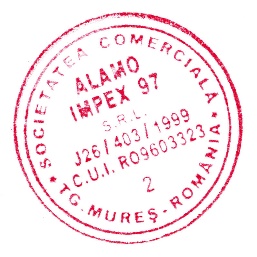 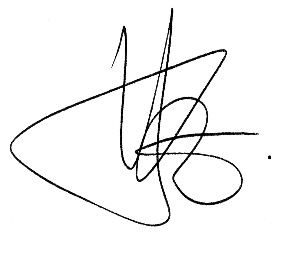 